CRUCIGRAMA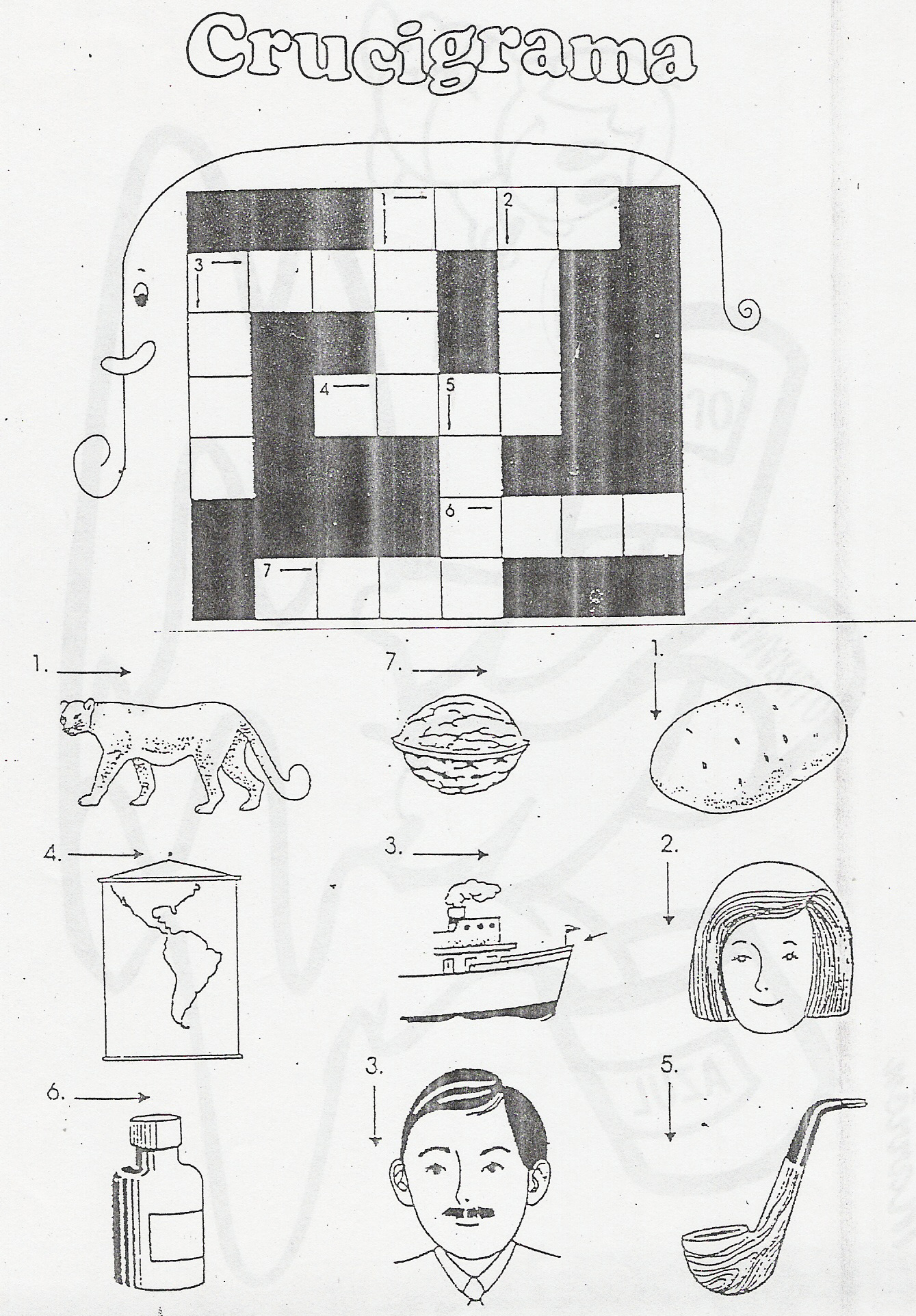 1234567